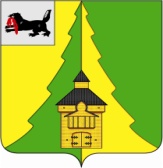 Российская Федерация	Иркутская область	Нижнеилимский муниципальный район	АДМИНИСТРАЦИЯ			ПОСТАНОВЛЕНИЕОт __07.10.2021г.  №_897___ г. Железногорск-Илимский«О проведении районного конкурса«Подари ребёнку семью»  среди замещающих семей в 2021 году, посвященного 95- летиюНижнеилимского района»  В целях  распространения опыта семейного воспитания, воспитания у детей любви к родному краю в замещающих семьях,  развития и  популяризации семейных традиций и ценностей, пропаганды семейного жизнеустройства детей - сирот  и детей, оставшихся без попечения  родителей, совершенствования взаимоотношений взрослых и детей, администрация Нижнеилимского муниципального районаПОСТАНОВЛЯЕТ:Провести районный конкурс «Подари ребёнку семью» среди замещающих семей в 2021 году, посвященного 95-летию Нижнеилимского района, с 11 октября по 20 декабря 2021 года.  2. Утвердить Положение о  проведении районного конкурса «Подари ребёнку семью» среди замещающих семей в 2021 году, посвященного                                         95- летию Нижнеилимского района (далее – Конкурс) (Приложение).  3. Рекомендовать главам городских и сельских поселений района оказать содействие в подготовке  замещающих семей для участия в Конкурсе.  4. Департаменту образования администрации Нижнеилимского муниципального района оказать помощь и содействие   замещающим семьям                 в подготовке конкурсных материалов  для участия в Конкурсе.  5. Настоящее постановление опубликовать в периодическом издании «Вестник Думы и администрации Нижнеилимского муниципального района» и разместить на официальном сайте МО «Нижнеилимский район».6. Контроль исполнения настоящего постановления возложить на заместителя мэра района по  социальной политике Т.К.Пирогову.Мэра  района                                                           М.С.Романов Рассылка: в дело -2, членам  конкурсной комиссии, ДО, главам  городских и сельских поселений района.Е.В.Дубро
3-02-06                                                                                                                                     Приложение к постановлению администрации  Нижнеилимского муниципального района « _07___» ___10___2021г. №__897__ПОЛОЖЕНИЕо проведении районного конкурса «Подари ребёнку семью» среди замещающих семей в 2021 году, посвященного 95-летию Нижнеилимского районаОбщие положения Настоящее Положение определяет условия и порядок проведения    районного конкурса «Подари ребёнку семью» среди замещающих семей                        в 2021 году, посвященного 95 - летию Нижнеилимского района  (далее – «Конкурс»). Организатором  Конкурса является администрация Нижнеилимского муниципального района (далее – «Организатор»). Конкурс проводится на территории Нижнеилимского района Иркутской области. Конкурсные материалы могут быть использованы Организатором при проведении общественных мероприятий, при производстве иной издательской и видеопродукции, а также для размещения на официальном  сайте Организатора.Цели и задачи КонкурсаЦелью проведения Конкурса является распространение опыта семейного воспитания в замещающих   семьях,  воспитания любви к родному краю, развитие и популяризация семейных традиций и ценностей, пропаганда семейного жизнеустройства детей - сирот и детей, оставшихся без попечения родителей, совершенствование взаимоотношений взрослых и детей, выявление и поддержка творческих способностей детей.Задачи Конкурса:Привлечь внимание общественности к развитию различных форм семейного устройства детей-сирот и детей, оставшихся без попечения родителей, и вопросам профилактики социального сиротства.Привлечь внимание органов местного самоуправления, общественных организаций и благотворительных фондов, общественности, средств массовой информации к проблеме социальной адаптации детей-сирот и детей, оставшихся без попечения родителей.Сформировать позитивное общественное мнение о семейных формах устройства детей-сирот  и детей, оставшихся без попечения родителей.Повысить престиж семей, воспитывающих детей	- сирот и детей, оставшихся без попечения родителей.Выявить и поощрить социально активные замещающие семьи.Выдвинуть  конкурсные материалы на  участие в областных конкурсах.Продемонстрировать свои лучшие творческие работы, выявить таланты в области  рисования, фотографии, съемки и монтажа видеофильмов.Показать, что влияние семьи проявляется в разных отраслях жизни.Обобщить и распространить положительный опыт семейного воспитания.Порядок и сроки проведения КонкурсаВ Конкурсе могут принимать участие опекуны (попечители), приемные  родители, усыновители, а также дети-сироты и дети, оставшиеся                                  без попечения родителей (в возрасте от 7 до 18 лет), воспитывающиеся                         в замещающих семьях (далее - «участники»), проживающие на территории Нижнеилимского района.Конкурс проводится по  трём направлениям:     3.2.1. Конкурс рисунков «Я и моя семья» - участники Конкурса –  дети                      в возрасте от 7- ми до 10 лет (от   одного автора  принимается  один рисунок);     3.2.2. Фотоконкурс  «Любимый краешек земли» - участники Конкурса – дети в  возрасте от 10 до 18-ти лет (от одного автора принимается одно фото);     3.2.3. Конкурс любительских  видеофильмов (видеосюжетов)  – участники Конкурса - опекуны (попечители), приемные  родители, усыновители, а также дети-сироты и дети, оставшиеся  без попечения родителей, по номинациям:    3.2.3.1.«История нашей жизни» («Семейная история») – фильм                                    об истории создания приемной семьи. В фильме может быть отражена семейная история в целом либо семейная история от лица опекаемого                    (подопечного), приемного, усыновленного ребенка. Зрителю необходимо показать хронологию событий создания и развития замещающей семьи либо ребенка в замещающей семье.   3.2.3.2.«Семейное хобби» - фильм о любимых занятиях членов замещающей семьи. Содержанием такого фильма могут стать семейные увлечения: занятие спортом, танцами, вышивание, вязание, резьба по дереву, коллекционирование и т.д. Важно продемонстрировать зрителю предмет или направление семейных интересов, объединяющих детей и родителей. Для регистрации участия в Конкурсе Участники представляют конкурсной комиссии следующее:Анкету - заявку Участника Конкурса в 1 экз. (Приложение № 1) + фото (на электронном носителе), DVD – диск с видеофильмом (в конверте или пластиковом боксе); Копии документов замещающего родителя: паспорт, распоряжение об установлении опеки (попечительства), решение суда об усыновлении, согласие на обработку персональных данных;Документация и конкурсные материалы предоставляются в кабинет 226  администрации района (секретарю  конкурсной комиссии Дубро Е.В.), или направляются на электронный  адрес администрации района  nilim-zeleznogorsk@ yandex.ru с пометкой «На конкурс».       3.5.  Прием заявок и  конкурсных материалов проводится с  06 декабря                     по 14 декабря 2021  года (кабинет 226 администрации района).        3.6.   Требования к оформлению  детских рисунков «Я и моя семья»:        3.6.1. Техника выполнения работ любая: акварель, карандаш, фломастеры и пр.  (Формат А 4);               3.6.2.  В правом нижнем углу рисунка  наклеивается ярлык:  фамилия, имя, возраст  автора рисунка; фамилия, имя, отчество (далее – ФИО) опекуна (попечителя), приемных родителей,  усыновителей автора рисунка, адрес (указать название поселка).        3.7. Требования к фотоснимку «Любимый краешек земли»:        3.7.1. В описании к фотографии прописывается ФИО участника (образовательное учреждение, возраст), ФИО опекуна (попечителя), приемных родителей,  усыновителей автора фотоснимка.Требования к видеофильму:Наличие титров с названием номинации конкурса и фильма, а также с указанием Участников.Фильм должен иметь продуманный и законченный сюжет длительностью не более 5 минут, не в виде слайд-шоу.В фильме может быть использован закадровый дикторский текст и музыкальное сопровождение.       3.8.4. Фильм может быть смонтирован в любом видеоредакторе и записан в любом формате, доступном для воспроизведения на компьютере. Критерии оценки:3.9.1.   Конкурс рисунков «Я и моя семья»:  3.9.1.1.  Соответствие содержания работы теме;        3.9.1.2. Художественное мастерство (техника и качество исполнения рисунка);  3.9.1.3.  Оригинальность замысла;   Яркость и выразительность работы.    3.9.2.   Фотоконкурс  «Любимый краешек земли»:         3.9.2.1.  Соответствие фото заявленной номинации;        3.9.2.2.  Яркость эмоционального восприятия фотоснимка.    3.9.3.    Конкурс видеофильмов:    Соответствие заявленной номинации;    3.9.3.2.   Оригинальность сюжета;    3.9.3.3.   Смысловая целостность фильма.    3.9.3.4.   Яркость эмоционального восприятия фильма.   3.9.3.5.   Наличие текстового комментария, отражающего содержание.Конкурсная комиссия.Руководство Конкурсом осуществляет конкурсная комиссия.Состав конкурсной комиссии формируется из представителей Организатора Конкурса, общественных организаций, специалистов соответствующей направленности (Приложение  № 2). На конкурсную комиссию возлагаются:Объявление через средства массовой информации о сроках проведения Конкурса;Прием конкурсных материалов Участников;Экспертиза и оценка представленных на Конкурс  материалов;      4.3.4.    Определение победителей Конкурса.      4.3.5.  Оформление дипломов победителей и благодарственных писем  участникам Конкурса.  4.4.  Решение  конкурсной комиссии принимается простым большинством голосов на заседании, оформляется протоколом и заверяется подписью председателя, а в его отсутствие – заместителя председателя.Подведение итогов Конкурса.Подведение итогов, определение победителей  Конкурса проводится  конкурсной комиссией до  25 декабря 2021года.Награждение победителей Конкурса проводится на  районном  Форуме приемных родителей (февраль, март 2022 года).Победители конкурса в каждой номинации награждаются дипломами       1, 2, 3 степени и памятными подарками.Все участники конкурса награждаются Благодарственными письмами мэра Нижнеилимского муниципального района.   Победитель в  номинации конкурса видеофильмов   принимает  участие                     в областном конкурсе любительских видеофильмов «Моя приемная семья»                         (апрель – май 2022 года).Финансирование. Расходы по награждению участников Конкурса осуществляется за счет средств  бюджета МО «Нижнеилимский район».Мэр района                                           М.С.Романов                                                                                                  Приложение  № 1к Положению № _897__ от  « _07__» __10____ 2021 годаАнкета-заявка участника районного конкурса «Подари ребёнку семью»  среди замещающих семей в 2021 году, посвященного 95- летию Нижнеилимского районаВыбранная номинация ________________________________________________Название (рисунка, фото, видеофильма)___________________________________ФИО участника (участников)_______________________________________________________________________Место жительства:___________________________________________________Телефон_____________________________________________________________Сведения о замещающей семье:ФИО опекунов (попечителей), приемных родителей, усыновителей:__________________________________________________________________________________________________________________________________________Место работы_____________________________________________________Количество детей, переданных на воспитание в семью:_____________________Количество кровных детей в семье:____________________________________  ______________________  _____________________                       _______________         (подпись)                               (расшифровка подписи)Согласно Федеральному закону от 27.07.2006г. № 152-ФЗ «О персональных данных» даю согласие на обработку моих персональных данных из первичных источников (в т.ч. паспортные данные) с целью обеспечения реализации социальных отношений, которые требуют обработки персональных данных_________________         _______________________________________      (подпись)                            (расшифровка подписи законного представителя ребёнка)                                                     Приложение  № 2
к  Положению №  _897____от  07.10__ 2021 г.Состав конкурсной комиссии районного конкурса «Подари ребёнку семью» среди замещающих семей                          в 2021году, посвященного 95- летию Нижнеилимского района                        Мэр района                                    М.С.Романов№ п/пФ.И.О. приемного ребенкаДата рождения (полных лет) Форма семейного устройстваДата устройства в замещающую семью№ п/пФ.И.О. кровного ребенкаДата рождения (полных лет)1.Пирогова Татьяна Константиновна заместитель мэра района по социальной политике - председатель комиссии;2.ТатаринцеваТатьяна Ярославовна начальник отдела опеки и попечительства граждан по Нижнеилимскому району  - заместитель председателя комиссии (по согласованию);3.Дубро Елена Владиславовнаглавный специалист отдела организационной работы и социальной политики администрации района – секретарь комиссии.Члены комиссии:4.Межова Ольга Петровна     старший инспектор по культурно - досуговой деятельности отдела по культуре, спорту и делам молодежи администрации  района;5.Чапская Татьяна Эрнстовнаглавный специалист по вопросам дошкольного образования Департамента образования администрации района;6.Невзорова Дарина Владимировнаглавный специалист отдела организационной работы и социальной политики администрации района;7.ДорошСветлана Васильевнаруководитель  медиа – студии «ЕЩЁ» МБУ ДО «Центр развития творчества детей и юношества им. Г.И. Замаратского» (по согласованию);8.Ганюк Инга Юрьевнапедагог – психолог МБОУ «Центр развития ребёнка – детский сад № 12 «Золотая рыбка» (по согласованию);9.Турлякова Полина Петровнадиректор автономной некоммерческой организации «Творческая студия «Рыба»                       (по согласованию);10.АндреевМихаил Александровичдепутат Думы Нижнеилимского муниципального района (по согласованию);11.Зайдулин Александр Рафаиловичпредседатель Думы Железногорск - Илимского городского поселения (по согласованию);12.Беляев Андрей Александровичпредседатель Совета отцов (по согласованию);13.Ступина Ирина Григорьевнаконсультант, пресс-секретарь администрации района.